ANEXO I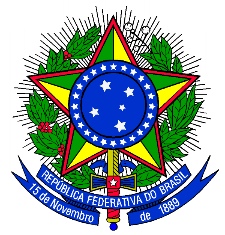 MINISTÉRIO DA EDUCAÇÃOSECRETARIA DE EDUCAÇÃO PROFISSIONAL E TECNOLÓGICAINSTITUTO FEDERAL DE EDUCAÇÃO, CIÊNCIA E TECNOLOGIA DO SUL DE MINAS GERAIS, CAMPUS MUZAMBINHOTermo de Viabilidade Técnica e OrçamentáriaDeclaraçãoDeclaro estar ciente da proposta de projeto de extensão a ser desenvolvido pelo(a) orientador(a) _______________________ (nome do orientador), intitulado _______________________ (título do projeto de pesquisa e/ou Laboratório).Asseguro o acesso às instalações laboratoriais, bibliotecas ou outras, necessárias à realização das atividades propostas, bem como a viabilidade técnica deste projeto de pesquisa, sendo que o pesquisador (orientador) fica ciente de que deverá, se necessário, buscar recursos financeiros em editais específicos para a execução do projeto.Muzambinho, ____ de ______________ de 2020.________________________________________Diretor GeralIFSULDEMINAS – Campus MuzambinhoANEXO IIMINISTÉRIO DA EDUCAÇÃOSECRETARIA DE EDUCAÇÃO PROFISSIONAL E TECNOLÓGICAINSTITUTO FEDERAL DE EDUCAÇÃO, CIÊNCIA E TECNOLOGIA DO SUL DE MINAS GERAIS, CAMPUS MUZAMBINHOPROGRAMA INSTITUCIONAL DE BOLSAS DE EXTENSÃO (____) EIXO 1: ATENDIMENTO À COMUNIDADE(____) EIXO 2:  APOIO A LABORATÓRIOS <TÍTULO DA PROPOSTA><COORDENADOR(A) DA PROPOSTA><Data><Local>1. ANTECEDENTES E JUSTIFICATIVAPOR QUE ESSE PROJETO DE EXTENSÃO É IMPORTANTE? POR QUE FAZER? PARA QUE FAZER? QUAIS AS QUESTÕES A SEREM RESOLVIDAS?Demonstrar a relevância e mérito do projeto de extensão em questão. Que contribuições para as comunidades interna e externa trará as atividades e resultados alcançados para a compreensão, a intervenção ou a solução do projeto apresentado. Fazer uma breve descrição dos projetos que já estão em andamento, apresentando os resultados alcançados. 2. REFERENCIAL TEÓRICOO QUE FOI ESCRITO SOBRE O TEMA?É o embasamento teórico do projeto de extensão, que vai fundamentar. Organizar um capítulo em que você vai descrever o que já foi feito na área específica da área extensionista. Descrever os méritos do projeto em relação à importância e relevância social, a interação da instituição com a sociedade e a interface do ensino, pesquisa e extensão.3. OBJETIVOSO QUE PRETENDO DESENVOLVER?Deve esclarecer o que se pretende atingir com a realização do projeto de extensão. Deve ser explicitado por verbos no infinitivo: determinar, estabelecer, estudar, analisar, comparar, introduzir, elucidar, explicar, contrastar, discutir, demonstrar, etc.)3.1. Objetivo Geral: Corresponde a finalidade maior que o projeto de extensão quer atingir. Deve expressar o que se quer alcançar ao final do projeto.3.2. Objetivos Específicos: Corresponde às ações que se propõe a executar dentro de um determinado período de tempo. Apresentam caráter mais concreto. Tem função intermediária e instrumental, indicando o caminho para se atingir o objetivo geral.4. INDICADORES DE IMPACTOS INTERNOSQuais serão os indicadores de impactos internos.5. INDICADORES DE IMPACTOS EXTERNOSQuais serão os indicadores de impactos externos.6. METODOLOGIACOMO VOU FAZER MEU PROJETO DE EXTENSÃO?Explicar detalhadamente como o trabalho será desenvolvido, etapa por etapa e quem participará do seu projeto de extensão. Explicação sobre os procedimentos técnicos, as técnicas que serão utilizadas e como os dados serão tabulados e analisados. 7. CRONOGRAMAQUANDO DESENVOLVEREI CADA ETAPA DO PROJETO DE EXTENSÃO?Descrição das etapas do projeto de extensão, relacionadas exequibilidade e ao tempo utilizado para a realização de cada uma.8. ORÇAMENTO FINANCEIRODescrever a necessidade e o porquê do número de bolsistas solicitado para cada Laboratórios e/ou Projeto de Extensão. 9. REFERÊNCIAS BIBLIOGRÁFICASOnde pesquisei? Este item é obrigatório, e é o que dará validade aos conceitos, teorias utilizadas. Citar qualquer fonte utilizada no desenvolvimento do trabalho de acordo com as normas da ABNT.Muzambinho, __ de ___________ de 2020.ANEXO IIIPLANO DE TRABALHO PARA O(A) BOLSISTADeclaro que o presente Plano de Trabalho será realizado pelo bolsista, assumindo as tarefas e responsabilidades que lhes caberão durante o período de realização do mesmo.Muzambinho, __ de ___________ de 2020.__________________________Coordenador(a) do projetoPLANO DE TRABALHO PARA O(A) BOLSISTADeclaro que o presente Plano de Trabalho será realizado pelo bolsista, assumindo as tarefas e responsabilidades que lhes caberão durante o período de realização do mesmo.Muzambinho, __ de ___________ de 2020.__________________________Coordenador(a) do projetoCoordenador(a) do projetoANEXO IV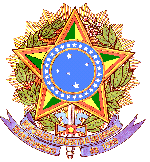 MINISTÉRIO DA EDUCAÇÃOINSTITUTO FEDERAL DE EDUCAÇÃO, CIÊNCIA E TECNOLOGIA DO SUL DE MINAS GERAIS, CAMPUS MUZAMBINHONÚCLEO INSTITUCIONAL DE PESQUISA E EXTENSÃOTABELA DE PONTUAÇÃO DO CURRÍCULO LATTES DO COORDENADOR/ORIENTADOR * Será considerada até 05 (cinco) vezes a pontuação de cada item.Muzambinho, __ de ___________ de 2020.__________________________Coordenador(a) do projetoCoordenador(a) do projetoANEXO VMINISTÉRIO DA EDUCAÇÃOINSTITUTO FEDERAL DE EDUCAÇÃO, CIÊNCIA E TECNOLOGIA DO SUL DE MINAS GERAIS, CAMPUS MUZAMBINHONÚCLEO INSTITUCIONAL DE PESQUISA E EXTENSÃOTERMO DE ANUÊNCIA			O abaixo assinado nome do orientador(a), RG número e CPF número, brasileiro(a), residente e domiciliado na Rua, nº, bairro, cidade, estado, na qualidade de orientador e do aluno bolsista (nome do aluno), matriculado no nome do curso, RG número e CPF número, brasileiro(a), residente e domiciliado na Rua, nº, bairro, cidade, estado, na qualidade de bolsista de extensão no Projeto de Extensão intitulado “título do projeto” ou Laboratório ‘nome do laboratório’ a ser executado no local, pelo presente nos termos do Edital xx/xxxx, declaram que dão sua mais irrestrita ANUÊNCIA à execução do referido projeto, declarando mais que ele será executado cumprindo prazos e apresentando toda a documentação exigida no presente Edital. Assim, por ser verdade assina o presente para os devidos fins de direito.Muzambinho, dia de mês de 2020.____________________________________________(nome)Orientador____________________________________________(nome) Aluno Bolsista do ProjetoANEXO VIMINISTÉRIO DA EDUCAÇÃOINSTITUTO FEDERAL DE EDUCAÇÃO, CIÊNCIA E TECNOLOGIA DO SUL DE MINAS GERAIS, CAMPUS MUZAMBINHONÚCLEO INSTITUCIONAL DE PESQUISA E EXTENSÃODECLARAÇÃO		Declaro que eu (nome do aluno), matriculado no curso (nome do curso), RG (número) e CPF (número), brasileiro(a), residente e domiciliado na (Rua, nº, bairro, cidade, estado), na qualidade de bolsista de extensão do Projeto de extensão do projeto intitulado:(título do projeto) ou Laboratório ‘nome do laboratório’ a ser executado no (local), pelo presente nos termos do Edital xx/2020, não possuo vínculo empregatício ou bolsa de qualquer natureza e permanecerei nesta condição até o término da bolsa em 30/11/2020. Qualquer modificação nesta condição informarei imediatamente ao meu orientador e ao NIPE do IFSULDEMINAS – Campus Muzambinho.Muzambinho, dia de mês de 2020.____________________________________________(nome)Bolsista do ProjetoANEXO VIIMINISTÉRIO DA EDUCAÇÃOINSTITUTO FEDERAL DE EDUCAÇÃO, CIÊNCIA E TECNOLOGIA DO SUL DE MINAS GERAIS, CAMPUS MUZAMBINHONÚCLEO INSTITUCIONAL DE PESQUISA E EXTENSÃODECLARAÇÃO DO PAI OU RESPONSÁVELProjeto ou Laboratório:Bolsista:CPF:Declaro conhecer e aceitar os critérios e normas que regem o Programa Institucional de Bolsas de Extensão , no qual meu filho(a) _______________________ participará desenvolvendo as atividades no Instituto Federal de Educação, Ciência e Tecnologia do Sul de Minas Gerais - Campus Muzambinho, com uma carga horária de 20 horas semanais e receberá durante a vigência do programa o valor mensal de _______ referente à bolsa. Certifico como verdadeiras as informações prestadas acima e autorizo o aluno identificado a participar do Programa, nas condições definidas no Edital.Muzambinho, dia de mês de 2020.Assinatura do pai ou responsável _____________________________(é necessário anexar cópia do RG do pai ou responsável)Nome Completo: _____________________________CPF: _____________________________Compromissos do Estudante:Dedicar as horas semanais necessárias para desenvolvimento das atividades do plano de trabalho proposto, sob orientação do orientador;Estar regularmente matriculado no IFSULDEMINAS – Campus Muzambinho;Não ser beneficiário de qualquer outra bolsa;Não ter vínculo empregatício;Ter elevado desempenho curricular;Cumprir integralmente as atividades previstas no Plano de Trabalho.ANEXO VIIIMINISTÉRIO DA EDUCAÇÃOINSTITUTO FEDERAL DE EDUCAÇÃO, CIÊNCIA E TECNOLOGIA DO SUL DE MINAS GERAIS, CAMPUS MUZAMBINHONÚCLEO INSTITUCIONAL DE PESQUISA E EXTENSÃOMODELO DE RELATÓRIO PARCIAL/FINALPROGRAMA INSTITUCIONAL DE BOLSAS DE EXTENSÃO EDITAL No 02/2020(____) EIXO 1: ATENDIMENTO À COMUNIDADE(____) EIXO 2:  APOIO A LABORATÓRIOS TÍTULO DO PROJETO DE EXTENSÃO / LABORATÓRIO<Data><Local>1) DADOS DO PROJETO1.1) Nome do(a) orientador(a):1.2) Nome do(a) aluno(a) bolsista:1.3) Vigência da bolsa: ___/___/____ a ___/___/___1.4) Curso:1.5) Tipo de Bolsa: (____) Extensão  (____) voluntária1.6) Tipo de Fomento: (    ) IFSULDEMINASValor (R$) bolsas : __________________1.7) Houve substituição de bolsista: (____) SIM (____) NÃO1.8) Relação dos membros participantes do projeto* Tipo: demais membros (voluntários, co-orientador, membros externos, etc). 1.9) Houve parceria com empresa/instituição externa: (____)SIM   (____)NÃOSe sim, qual?1.10) Houve algum fomento com empresa/instituição externa? (____) SIM (____) NÃOSe sim, qual?1.11) Houve alteração dos objetivos propostos em relação ao projeto original? (____) SIM (____) NÃO                                                                                                                             Se sim, justifique.1.12) Projeto atendeu população em situação de risco? (____) SIM (____) NÃOSe sim, quais?2) DESENVOLVIMENTO2.1) ResumoDescrever de forma sucinta o que foi realizado durante o desenvolvimento do projeto de extensão. Máximo de 1500 caracteres (deverá conter introdução, objetivos, metodologia, resultados e conclusão).2.2) Palavras-chaveDe 3 a 5 palavras separadas por ponto e vírgula.2.3) Objetivos originais do projetoListar os objetivos originais do projeto.2.4) Metodologia utilizada (material e métodos)Informar de maneira clara e objetiva como foi realizado o projeto,, as etapas desenvolvidas e descrever o material e métodos utilizados.2.5) Resultados e discussõesDescrever os resultados obtidos conectando-os com os objetivos propostos. Quando possível, utilize tabelas, gráficos, figuras, dentre outros, para facilitar a leitura e compreensão dos resultados.Caso julgue necessário poderá ser descrito em sub-tópicos.2.6) ConclusõesApresentar os resultados finais corroborando aos objetivos propostos do projeto.2.7) Referências BibliográficasDescrever as referências bibliográficas utilizadas e utilizar as normas da ABNT.3) INFORMAÇÕES ADICIONAIS*3.1) Relatar se há perspectivas de continuidade e possibilidades de desdobramento do trabalho.3.2) Relatar os principais obstáculos ou dificuldades encontradas.3.3) Descrever as contribuições da extensão para o desenvolvimento científico e tecnológico para o IFSULDEMINAS e para o público externo.3.4) Descrever se houve capacitação de recursos humanos e sua fixação na área do projeto.*Observação: Quando qualquer um dos subitens acima não se encaixarem no seu projeto, por gentileza, descrever o termo “não se aplica”. 4) AVALIAÇÕES4.1) DO ORIENTADOR(A) SOBRE O DESEMPENHO DO ORIENTADO(A)O orientador deverá fazer a apreciação do desempenho/contribuição do bolsista/voluntário no desenvolvimento das atividades do projeto de extensão projeto específico, a linha de pesquisa, a equipe da instituição, dentre outros, e expor sua expectativa com relação ao término do trabalho.4.2) AUTO AVALIAÇÃO DO(A) BOLSISTA:a) No geral, em termos de sua capacitação, amadurecimento e crescimento profissional, como você avalia as atividades desenvolvidas?b) Avalie os itens abaixo, em uma escala de 1 a 5, sendo:1 = muito fraca;2 = fraca;3 = regular;4 = bom;5 = excelente. (   ) Orientação recebida(   ) Infraestrutura da instituição(   ) Relacionamento com a equipe de pesquisa(   ) Quantidade e qualidade do trabalho desenvolvido(   ) Oportunidades para conseguir emprego na área do projeto 5) PUBLICAÇÕES5.1) Produção bibliográfica gerada pelo projeto, com a participação do bolsista(*)Quantificar as produções bibliográficas geradas a partir do projetoQuantificar:(   ) Trabalhos apresentados em eventos técnico-científicos(   ) Artigos publicados em revistas especializadas(   ) Relatórios/notas técnicas(   ) Outra (especificar)5.2) LISTAR COM REFERÊNCIA BIBLIOGRÁFICA COMPLETA E INCLUIR CÓPIA.Listar as produções bibliográficas geradas a partir do projeto5.3) PARTICIPAÇÕES EM EVENTOSListar as participações em eventos a partir do projeto Declaramos verdadeiras as informações descritas neste relatório. Muzambinho-MG, __ de ___________ de 2020.Atividade20202020202020202020202020202020ABRMAIJUNJULAGOSETOUTNOVAtividade AAtividade BAtividade C...TÍTULO DO PROJETO DE EXTENSÃOTÍTULO DO PROJETO DE EXTENSÃOTÍTULO DO PROJETO DE EXTENSÃOTÍTULO DO PROJETO DE EXTENSÃOTÍTULO DO PROJETO DE EXTENSÃOTÍTULO DO PROJETO DE EXTENSÃOTÍTULO DO PROJETO DE EXTENSÃOTÍTULO DO PROJETO DE EXTENSÃOTÍTULO DO PROJETO DE EXTENSÃOTÍTULO DO PROJETO DE EXTENSÃOTÍTULO DO PROJETO DE EXTENSÃOPalavras chavesPalavras chavesGrande área de conhecimento (CNPq)Grande área de conhecimento (CNPq)Grande área de conhecimento (CNPq)Grande área de conhecimento (CNPq)Grande área de conhecimento (CNPq)Área de conhecimento (CNPq)Área de conhecimento (CNPq)Área de conhecimento (CNPq)Área de conhecimento (CNPq)Área de conhecimento (CNPq)DADOS DO ORIENTADORDADOS DO ORIENTADORDADOS DO ORIENTADORDADOS DO ORIENTADORDADOS DO ORIENTADORDADOS DO ORIENTADORDADOS DO ORIENTADORDADOS DO ORIENTADORDADOS DO ORIENTADORDADOS DO ORIENTADORDADOS DO ORIENTADORCoordenador projetoSIAPESIAPESIAPECPFE-mailTelefonePLANO DE TRABALHO – SÍNTESE DAS ATIVIDADESPLANO DE TRABALHO – SÍNTESE DAS ATIVIDADESPLANO DE TRABALHO – SÍNTESE DAS ATIVIDADESPLANO DE TRABALHO – SÍNTESE DAS ATIVIDADESPLANO DE TRABALHO – SÍNTESE DAS ATIVIDADESPLANO DE TRABALHO – SÍNTESE DAS ATIVIDADESPLANO DE TRABALHO – SÍNTESE DAS ATIVIDADESPLANO DE TRABALHO – SÍNTESE DAS ATIVIDADESPLANO DE TRABALHO – SÍNTESE DAS ATIVIDADESPLANO DE TRABALHO – SÍNTESE DAS ATIVIDADESPLANO DE TRABALHO – SÍNTESE DAS ATIVIDADESDescrição das atividadesDescrição das atividadesDescrição das atividadesDescrição das atividadesDescrição das atividadesDescrição das atividadesDescrição das atividadesDescrição das atividadesDescrição das atividadesMêsMêsDuração das atividadesDuração das atividadesDuração das atividadesInícioAbril/2020Abril/2020TérminoTérminoNovembro/2020Novembro/2020Novembro/2020LABORATÓRIO LABORATÓRIO LABORATÓRIO LABORATÓRIO LABORATÓRIO LABORATÓRIO LABORATÓRIO LABORATÓRIO LABORATÓRIO LABORATÓRIO LABORATÓRIO Nome do Laboratório:Nome do Laboratório:Nome do Laboratório:Responsável:DADOS DO ORIENTADORDADOS DO ORIENTADORDADOS DO ORIENTADORDADOS DO ORIENTADORDADOS DO ORIENTADORDADOS DO ORIENTADORDADOS DO ORIENTADORDADOS DO ORIENTADORDADOS DO ORIENTADORDADOS DO ORIENTADORDADOS DO ORIENTADORCoordenador projetoCoordenador projetoSIAPESIAPESIAPECPFCPFE-mailE-mailTelefoneTelefonePLANO DE TRABALHO – SÍNTESE DAS ATIVIDADESPLANO DE TRABALHO – SÍNTESE DAS ATIVIDADESPLANO DE TRABALHO – SÍNTESE DAS ATIVIDADESPLANO DE TRABALHO – SÍNTESE DAS ATIVIDADESPLANO DE TRABALHO – SÍNTESE DAS ATIVIDADESPLANO DE TRABALHO – SÍNTESE DAS ATIVIDADESPLANO DE TRABALHO – SÍNTESE DAS ATIVIDADESPLANO DE TRABALHO – SÍNTESE DAS ATIVIDADESPLANO DE TRABALHO – SÍNTESE DAS ATIVIDADESPLANO DE TRABALHO – SÍNTESE DAS ATIVIDADESPLANO DE TRABALHO – SÍNTESE DAS ATIVIDADESDescrição das atividadesDescrição das atividadesDescrição das atividadesDescrição das atividadesDescrição das atividadesDescrição das atividadesDescrição das atividadesDescrição das atividadesDescrição das atividadesMêsMêsDuração das atividadesDuração das atividadesDuração das atividadesDuração das atividadesInícioAbril/2020TérminoTérminoNovembro/2020Novembro/2020Novembro/2020Critérios para análisePontuação do item*Quantidade do item (limite de até 5 vezes o item)Pontuação do item (limite de até 5 vezes o valor item)*Coordenador de Projetos de Extensão com mais de dois anos de duração15Coordenador de Projetos de Extensão com até dois anos de duração10Membro colaborador em Projetos de Extensão5Orientação de Discente em Projetos de Extensão2Membro de Comissão Organizadora de Eventos2Participação em eventos culturais, desportivos ou de conhecimento0,2Direção/atuação em espetáculos artísticos (teatro, dança, música, visual e áudio)0,5Coordenação de Empresas Juniores5Orientação de alunos em eventos de conhecimento (olimpíadas, competições e feiras)0,2Realização de Palestras0,2TOTAL DA PONTUAÇÃOTOTAL DA PONTUAÇÃOTOTAL DA PONTUAÇÃONomeTipo*Curso/InstituiçãoAdicionar linhas se necessário.Adicionar linhas se necessário.Adicionar linhas se necessário.Assinatura do(a) orientador(a)Assinatura do(a) bolsista